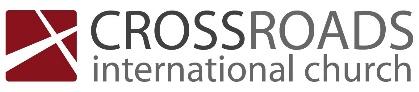 Growing Stronger in ChristWalking the hard but steady path of spiritual maturity1 ThessaloniansNow that you’re saved, what’s next?(1 Thessalonians 2:1-12)Let us appreciate what God has given us (vs. 1-2)Let us boldly share God's goodness with pure intentions (v. 3)Let us please God and not please man (vs. 4-6)Let us care for one another (vs. 7-9) Let us encourage one another (vs. 10-12)16-10-2022 CIC